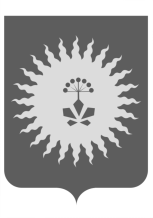 АДМИНИСТРАЦИЯАНУЧИНСКОГО МУНИЦИПАЛЬНОГО РАЙОНАП О С Т А Н О В Л Е  Н И ЕОб утверждении программы комплексного развития транспортной инфраструктуры сельских поселений Анучинского муниципального района   В соответствии с Федеральным законом  от 06 октября 2003 года № 131-ФЗ «Об общих принципах организации местного самоуправления в Российской Федерации», Градостроительным кодексом, Федеральным законом от 08.11.2007 № 257-ФЗ «Об автомобильных дорогах и о дорожной деятельности в Российской Федерации и о внесении изменений в отдельные законодательные акты Российской Федерации», Постановлением Правительства № 1440 от 25.12.2015 г. «Об утверждении требований к программам «Комплексного развития транспортной инфраструктуры», руководствуясь Уставом Анучинского муниципального района, администрация Анучинского муниципального районаПОСТАНОВЛЯЕТ:         1. Утвердить программы Комплексного развития транспортной инфраструктуры сельских поселений Анучинского муниципального района Приморского края:         1.1  Программа Комплексного развития транспортной инфраструктуры Анучинского сельского поселения;        1.2  Программа Комплексного развития транспортной инфраструктуры Виноградовского сельского поселения;        1.3  Программа Комплексного развития транспортной инфраструктуры Гражданского сельского поселения;       1.4  Программа Комплексного развития транспортной инфраструктуры Чернышевского сельского поселения.     2. Общему отделу администрации района (Бурдейная) разместить настоящее постановление на официальном сайте администрации Анучинского муниципального района в информационно-телекоммуникационной сети Интернет.         3. Контроль за исполнением настоящего постановления возложить на первого заместителя главы администрации Анучинского муниципального района А.П. Каменева.Глава Анучинского муниципального района                                                           С.А. Понуровский29 декабря 2017с. Анучино№871